Dr. Anok Singh Rana                                                             +91-94245-36433(MP)                                                                                                                                          +91-90339-93452(GJ)Vill-Mogawan, Post-Dogawan,                                                                                                                         	 Teh-Kasrawad, Distt-Khargone,                                                                                          dr.rana_07@yahoo.com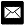 Madhya Pradesh.      Pin – 451228                                                                                    dr.anup07@gmail.com     Multi-Dimensional Healthcare Administrative Specialist      PROFESSIONAL OVERVIEWCURRENT WORKING:Orgnization Name:-   Apollo Life (Life Time Wellness Rx International Ltd. Chennai) Ahmadabad (GJ)     Designation: -             Asst. Manager Operation         Duration: -                  Oct. 2015 to till dateRoles and Responsibility —Take care of Occupational health Centre services at Apollo client premises     Monitor on regular basis all the staff (Doctor/Nurses/Ambulance) who are placed at OHC.     Arrange staff (Doctor/Nurses/Ambulance) as per require and if any staff goes on leave/abscond.     Keep backup of doctors/nurses for replacement of existing staff or for new requirements.     Weekly basis visit client premises to get the feedback and check the staff & their issues.     regularly interact with SPOC from client side to get the feedback and check if they have any problem with        The Service or not.   Daily basis monitoring of staff (doctor/nurses/ambulance drivers) as they are reaching on time at their duty       Or not.    Need to coordinate with Apollo sister companies for medicines/materials/health check etc.Attend meeting with client and service organizations as a representative.Play important role for develop the business, and arrange meeting with the client.WORK HISTORY:Orgnization Name:-   HCG Curie Manavata Cancer Center Nashik (MH ) NABH Designation: -             Night Administrator         Duration: -                  March 2015 to Sep. 2015   Administration Activity --Supervise in administration and co-ordinations of hospital activities.Resolve problems with department heads concerning.Recommend changes in administrative policies for the smooth functioning of hospital.Work accurately and with minimal supervision.Ability to plan & organize ones work schedule effectively.Manage all the administrative department as require for the smooth and effective functioning.Manage all the staff and resolve the hospital related queries with good communication skill.Manage the finance / billing department in night.  Orgnization Name:-   Siddhi Vinayak Multispecialty Hospital, Ahmadabad (GJ)     Designation: -             Hospital Administrator         Duration: -                  2013 to March 2015.Roles and Responsibility —Administration ActivityHandling the internal audits as per the rule of NABH, NABL & ISO Accreditation.Handle the all duties of the General Manager during his absences.Maintains & supervise all hospital instruments.Supervise in administration and co-ordinations of hospital activities.Handling the Mediclaim & insurance Policies & also tie-up with new insurances companies & relationship with a TPA.Responsible for New Recruitment & Employee Policies.Responsible for Sales & Purchase Department of Hospital.Improve the hospital facility, including construction or renovation of structure and purchase of new equipmentHandling MIS Reports, Doctors Reports & Patient Complaints. Handling all type of marketing activity of Hospital like- Camps, Stationary.Accounts & Banking ManagementPreparing Invoice and Payment disbursement of associates doctors & referral doctors.Looking the TAX part of Employee & Doctors.Preparation of budget.Handling all type of banking Transaction. Handling all type of Patient Accounts.PREVIOUS WORK HISTORYOrgnization Name:-    Suman Hospital, Dhamnod Distt – Dhar (MP) NABHDesignation: -              Hospital Administrator         Duration: -                   2009 - 2013Orgnization Name:-    Mahaveer Nursing Home & Research Centre, Guna (MP) Designation: -              Hospital Administrator         Duration: -                   2008 - 2009Orgnization Name:-    Tapovan Hospital, Nasik (MH)Designation: -               Hospital Administrator         Duration: -                    2007 - 2008PROFESSIONAL TRAININGOrgnization Name:-    Lokmanya Hospital, Pune  Designation: -              Professional Trainee         Duration: -                   2004 - 2006ACADEMIC CREDENTIALS2015 – PGDCA from MMYV Uni. Jabalpur MP2015 – Professional Course of Hospital Administration from MSME Development Institute, Mumbai2012 - MBA (Hospital Management & Clinical Pharmacology) from RIMS, New Delhi 2006 - DHA from Lokmanya Hospital, Pune                                                                                      2004 - BHMS from NSCB University, Raipur (CG) 1999 - XII from M.P Board Bhopal 1996 - X from M.P Board Bhopal   SKILLSAdministrativeBusiness Development  Operation AnalysisTeam workSelf - Confidence Open MindedLeadership & creativity.Knowledge of CT Scan & Ultra Sonography Machine operating.Operating System	: Windows 2007/ XP / Vista/ 8/10Office Suites: MS Word, Excel, PowerPoint, Out Look, PDF Editor, Tally, Photoshop, Page maker.Well versed with Internet Application.Expertise in Computer Hardware & Networking.Decision MakingPERSONNAL DOSSIERFather’s Name:	                                      Mr. Kanak Singh RanaDate of Birth: 	                                      1st JANUARY 1981Languages Known:                                         English, Hindi, and Gujrati & MarathiNationality:                                                      IndianMarital Status:	                                      MarriedGender:                                                            MaleCurrent Salary:                                              60,000/- PMExpected Salary: 	                                     NegotiableAvailability for telephonic interview:          YESNotice Period:	                                    30 daysHobbies:                                                          Reading News Paper, Listening Music, Net Surfing.DECLARATIONI Dr. Anok Singh Rana, hereby declare that the above-mentioned information is correct as per my best Knowledge and I bear the Responsibility for the correctness of the above-mentioned particulars. I would be highly obliged to your good self if given a chance in your esteemed Organization.Date:Place:                                                                                                                                             (Signature)                                                                                                                          